    УТВЕРЖДАЮ:  Директор ГБОУ школа № 641  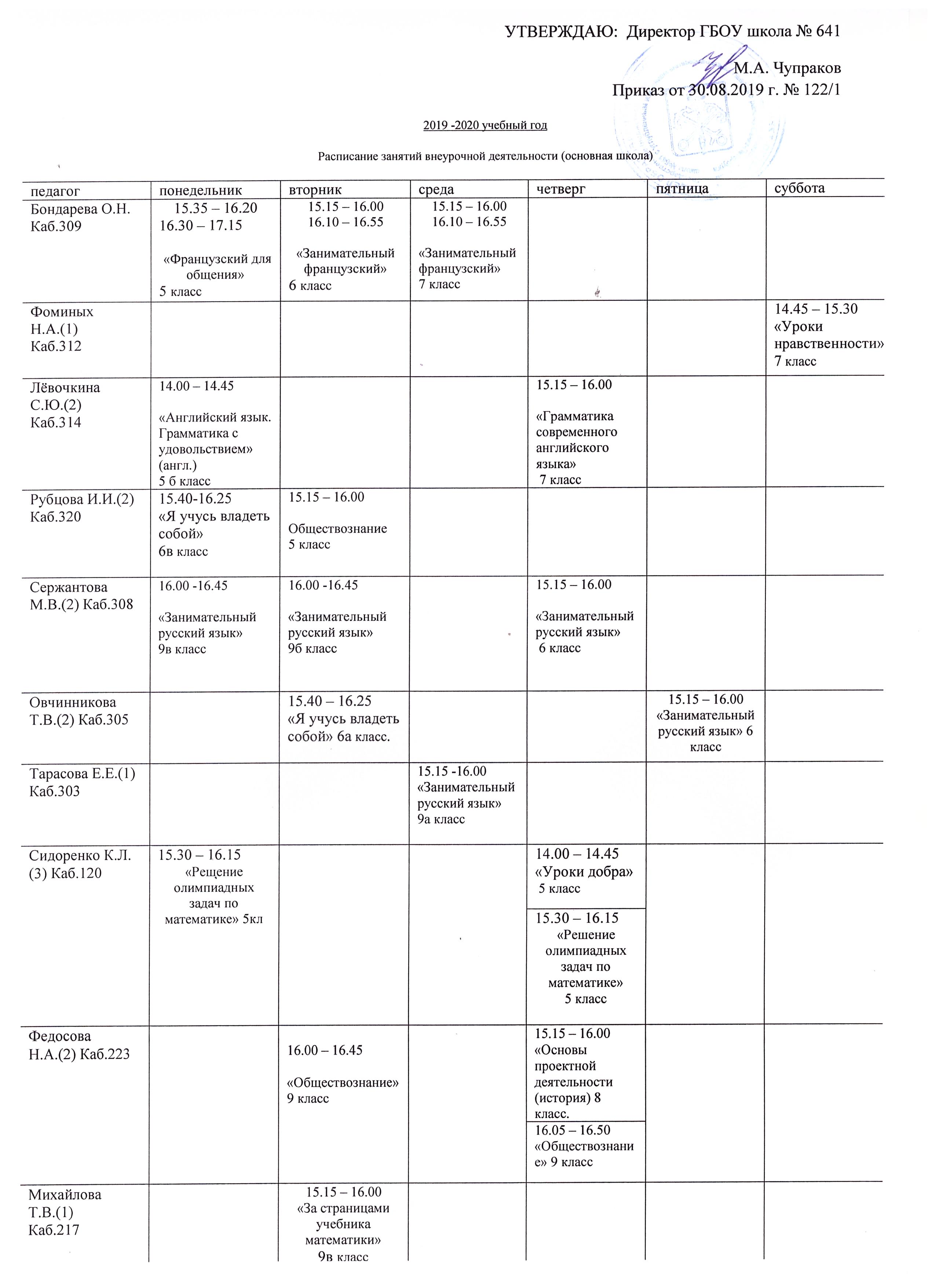                                   М.А. Чупраков                                                                                                                                                                                                                                                                                           Приказ от 30.08.2019 г. № 122/12019 -2020 учебный годРасписание занятий внеурочной деятельности (основная школа)педагогпонедельниквторниксредачетвергпятницасубботаБондарева О.Н.Каб.309 15.35 – 16.2016.30 – 17.15 «Французский для общения»5 класс15.15 – 16.0016.10 – 16.55«Занимательный французский»6 класс15.15 – 16.0016.10 – 16.55«Занимательный французский» 7 классФоминых Н.А.(1) Каб.312 14.45 – 15.30«Уроки нравственности» 7 классЛёвочкина С.Ю.(2)Каб.31414.00 – 14.45«Английский язык. Грамматика с удовольствием» (англ.)5 б класс15.15 – 16.00«Грамматика современного английского языка» 7 классРубцова И.И.(2)Каб.32015.40-16.25«Я учусь владеть собой» 6в класс15.15 – 16.00Обществознание 5 классСержантова М.В.(2) Каб.308 16.00 -16.45«Занимательный русский язык»9в класс16.00 -16.45«Занимательный русский язык»9б класс15.15 – 16.00«Занимательный русский язык» 6 классОвчинникова Т.В.(2) Каб.30515.40 – 16.25«Я учусь владеть собой» 6а класс.15.15 – 16.00«Занимательный русский язык» 6 классТарасова Е.Е.(1)Каб.303 15.15 -16.00«Занимательный русский язык»9а классСидоренко К.Л. (3) Каб.120 15.30 – 16.15«Решение олимпиадных задач по математике» 5кл14.00 – 14.45«Уроки добра» 5 классСидоренко К.Л. (3) Каб.120 15.30 – 16.15«Решение олимпиадных задач по математике» 5кл15.30 – 16.15«Решение олимпиадных задач по математике» 5 классФедосова Н.А.(2) Каб.223 16.00 – 16.45«Обществознание» 9 класс15.15 – 16.00«Основы проектной деятельности (история) 8 класс.Федосова Н.А.(2) Каб.223 16.00 – 16.45«Обществознание» 9 класс16.05 – 16.50«Обществознание» 9 классМихайлова Т.В.(1)Каб.217 15.15 – 16.00«За страницами учебника математики»9в класспедагогпонедельниквторниксредачетвергпятницасубботаЗвонцова В.Н.(2)Каб.32714.30 – 15.15«Грамматика современного английского языка» 9б классЗвонцова В.Н.(2)Каб.32715.15 -16.00«Грамматика современного английского языка» 9в, 9а классВиноградова С.Н.(1)Каб.11515.15 – 16.00«Английский язык. Грамматика с удовольствием» (англ.)5 г,в,а классПанченко Д.Н. (6)Каб.30610.00 – 10.4510.50 – 11.35«Здравствуй, Германия!» 6 классПанченко Д.Н. (6)Каб.30611.40 – 12.2512.30 – 13.15 «Занимательный немецкий»5 классПанченко Д.Н. (6)Каб.306 13.20 – 14.0514.10 – 14.55«С немецким за приключениями!» 7 классЛастовка Е.В.(1)Каб. 118 15.15 – 16.00«Основы проектной деятельности (история)6,7 классРечнова Г.Е.(2)Каб.325 10.00 -10.45«История и культура Санкт-Петербурга» 5 классРечнова Г.Е.(2)Каб.325 11.00 – 11.45«История и культура Санкт-Петербурга» 6 классМуханова Л.А.(1) Каб.214 15.15 – 16.00«Информатика и ИКТ» 5,6 класспедагогпонедельниквторниксредачетвергпятницасубботаМихайлова Е.С.(4)Каб.315 15.15 – 16.00«Грамматика современного английского языка» 8в класс15.40 – 16.25«В мире профессий» 9б класс15.15 – 16.00«Грамматика современного английского языка» 8б класс15.15 – 16.00«Грамматика современного английского языка» 9б классИгнатьева Н.Б. (2)Каб.328 15.15 – 16.00«Грамматика современного английского языка» 9а класс15.15 – 16.00«Грамматика современного английского языка» 9в классМедовник В.Д. (1)Каб.12315.15 – 16.00«Основы черчения» 8 классШубарин К.В. (1) Каб.32116.15 – 17.00«Информатика и ИКТ» 7-9 класс.Мазурова И.В. (2)сп.зал 215.40 – 16.25«Уроки добра» 5 класс10.00 – 10.45«Юные пожарники» 5,6 класс Ушакова Н.П. (1)сп.зал 215.15 – 16.00«Подвижные игры с элементами спортивных игр»5 -9 классРашоева Д.З. (1)14. 50 – 15.35«Юные инспекторы дорожного движения»6клБогородицкая Е.А.(1) каб.30713.55  - 14.40«Уроки добра» 5 классТоропова Е.С. (3) каб.31016.00 – 16.45«Английский язык. Грамматика с удовольствием» 6б класс15.15-16.00«Я учусь владеть собой» 6б классСоколова Н.Г. (4) каб.21615.15-16.00«Занимательная математика» 7а класс15.15-16.00«Занимательная математика» 7б класс15.15-16.00«За страницами учебника математики»9 б класс15.15-16.00«За страницами учебника математики»9а класс